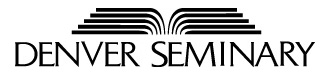 Student Leadership BoardSeminary Peer ReferenceName of Applicant: Name of Reference: How long have you known the applicant and in what capacity? Character/Personal Traits
How would you describe the applicant’s three greatest strengths?Please comment on any weaknesses that would concern you about this person serving in a leadership position. Summary Recommendation: Please return this reference form either to the Student Life and Enrollment Office or electronically via email to studentlife@denverseminary.edu by Friday, February 24th, 2023at 5 pm.Student Leadership Board DescriptionThe Student Leadership Board (SLB) is a group of eight students who function as an extension of the Student Life Department for the benefit of the seminary and its students. Student Leadership Board exists to develop leaders that will serve as a bi-directional line of communication between the student body and administration and address student priorities through welcoming new students, creating community opportunities, listening to the needs of the student body and responding through advocacy, programming and resources. Functions and ResponsibilitiesGeneral Board Participation: Members of the SLB are expected to regularly attend scheduled SLB meetings and participate in all large SLB events including Orientation, Welcome Back and other all campus events. (20% of hours)Student Engagement: Each member of the SLB will focus on a specific priority of the student body and work to enrich the student experience by facilitating connection opportunities, resources, and events (60% of hours) The following “offices” have been established:SLB PresidentWomen SeminariansRCM Collective (Racial and Cultural Minorities)Large Events CoordinatorGlobal StudentsSpiritual LifeCommunity Coordinators (2)New Student Care:  Each SLB member functions as a “host” to an assigned group of incoming students each semester, making contact via text message, phone, and e-mail, and meeting in-person if opportunity allows. (10% of hours) Institutional Representation: Each SLB member may sit on an academic or ad hoc committee led by the seminary’s administration.  While students will not serve as an equal voting member, they will have the chance to function as a voice for all students.  Committees generally meet for 1.5-2 hours, once a month during fall and spring. (10% of hours)Personal and Professional Development: SLB members can expect that they will learn through leading their own teams, planning and implementing programming, monthly leadership seminars, 1-1 meetings with staff and a leadership training day each semester. Membership DetailsThe SLB includes members selected through an application process; applicants must have completed at least one Fall or Spring semester at Denver Seminary;A membership term lasts one academic year (Aug-May);Staff members of the Student Life Department serve as supervisors and maintain the right and responsibility to revoke membership if they determine that expectations established below are not being met;Membership is estimated to involve about 80 hours of investment per semester (approx. 5 hours per week for 16 weeks);Each member will receive $1250/semester on their student account for their participation.Truly OutstandingAbove AverageAverageBelow AverageNo Basis for JudgmentIntegrityLeadershipSelf-ConfidenceWarmth of PersonalityTeam PlayerCultural CompetencyDiligenceEmotional MaturityPersonal InitiativeInnovative and CreativeSpiritual MaturityEnthusiastically RecommendStrongly RecommendRecommend with HesitationNot Recommended